Universidad de Costa RicaPrograma de Posgrado en Especialidades MédicasComunican: Corrección de requisitos para ingresar al Programa de Posgrado en la Especialidad de Cirugía Torácica General y Cirugía Plástica, Reconstructiva y EstéticaEn la II Convocatoria de II Etapa y Primer Concurso Extraordinario erróneamente se comunicó que el requisito para el ingreso a las Especialidades de Cirugía Torácica General y Cirugía Plástica Reconstructiva y Estética correspondía al título de Cirujano General, siendo lo correcto que quienes cuenten con el título de Cirujano Pediátrico o Cirujano General, conforme al plan de estudios vigente, cumplen con el requisito para participar por un espacio en dicha Especialidad, instando a quienes ostentan esta condición a inscribirse al concurso respectivo.Corrección de requisitos para ingresar al Programa de Posgrado en la Especialidad de Cardiología PediátricaEn la II Convocatoria de II Etapa y Primer Concurso Extraordinario erróneamente se comunicó que el requisito para el ingreso a las Especialidades de Cardiología Pediátrica correspondía al título de Pediatra, siendo lo correcto que quienes cuenten con el título de Pediatra o Cardiólogo, conforme al plan de estudios vigente, cumplen con el requisito para participar por un espacio en dicha Especialidad, instando a quienes ostentan esta condición a inscribirse al concurso respectivo.Corrección de nombre en la Especialidad de Gastroenterología y Endoscopía DigestivaEn la II Convocatoria de II Etapa y Primer Concurso Extraordinario erróneamente se comunicó en el Anexo 2: Duración y requisitos de las diferentes especialidades, el nombre de Gastroenterología siendo lo correcto “Gastroenterología y Endoscopía Digestiva”.Anexo 2: Duración y requisitos de las diferentes especialidadesEn la II Convocatoria de II etapa y I Concurso Extraordinario, en el Anexo 2 se publicó el cuadro con los requisitos y duración de las diferentes especialidades, se solicita hacer caso omiso al mismo y guiarse por el que se adjunta a este documento, el cual contiene las correcciones descritas anteriormente, además se indica que en el caso de la especialidad de Nefrología se indica en la modalidad de subespecialidad que los años de duración son 4, sin embargo el plan de estudios se encuentra en proceso de modificación y los años de especialidad serán 3 y no 4 como se indica.Corrección fecha de entrevistas Especialidad en Oncología MédicaLas entrevistas del Posgrado en Oncología Médica, programadas para el día 21 de febrero 2020 serán en el aula 3, en el Departamento Clínico de la UCR dentro del Hospital San Juan de Dios. VigenciaLas aclaraciones contenidas en este documento aplican para el concurso extraordinario y segunda convocatoria 2019-2020.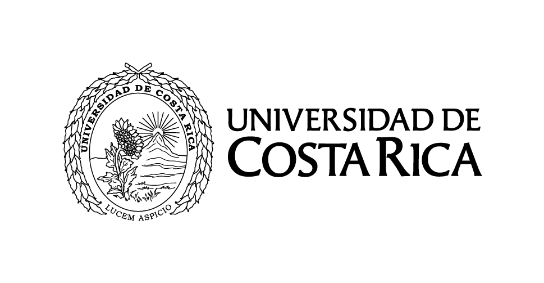 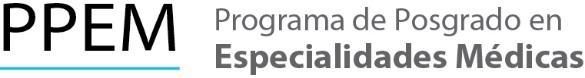 EspecialidadRequisitoDuraciónTronco ComúnAnatomía PatológicaMédico General4Anestesiología PediátricaAnestesiólogo1Anestesiología y RecuperaciónMédico General4CardiologíaMédico General52Cardiología PediátricaPediatra / Cardiólogo2Cirugía Cardiovascular TorácicaMédico General6Cirugía Cardiovascular TorácicaCirujano General3Cirugía GeneralMédico General4Cirugía PediátricaMédico General5Cirugía Plástica, Reconstructiva y EstéticaCirujano General/Cirujano Pediátrico3Cirugía Torácica GeneralCirujano General/Cirujano Pediátrico2DermatologíaMédico General41EndocrinologíaMédico General42Gastroenterología y Endoscopia DigestivaMédico General42Geriatría y GerontologíaMédico General52Ginecología OncológicaGinecólogo Obstetra3Ginecología y ObstetriciaMédico General4HematologíaMédico General52Hematología PediátricaPediatra2InfectologíaMédico General42Infectología PediátricaPediatra2Inmunología Clínica Médica (adultos y niños)Pediatra/ Internista2EspecialidadRequisitoDuraciónTronco ComúnMedicina Crítica PediátricaPediatra2Medicina Crítica y Terapia IntensivaInternista 3Medicina de EmergenciasMédico General3Medicina ExtracorpóreaMédico General31Medicina Familiar y ComunitariaMédico General40.5Medicina Física y  RehabilitaciónMédico General4Medicina InternaMédico General4Medicina Materno FetalGinecólogo Obstetra3Medicina PaliativaMédico General42NefrologíaMédico General62NefrologíaInternista 4Nefrología PediátricaPediatra2NeonatologíaPediatra2NeumologíaMédico General42Neumología PediátricaPediatra2NeurocirugíaMédico General6NeurologíaMédico General52OftalmologíaMédico General3Oftalmología PediátricaOftalmólogo1,5Oncología MédicaMédico General42Oncología Médica PediátricaPediatra2Oncología QuirúrgicaCirujano General4Oncología QuirúrgicaMédico General6Ortopedia y TraumatologíaMédico General5Ortopedia y Traumatología InfantilOrtopedista2Otorrinolaringología y Cirugía de Cabeza y CuelloMédico General4Patología PediátricaAnátomo Patólogo2PediatríaMédico General3Psicología ClínicaLicenciados en Psicología2PsiquiatríaMédico General4Psiquiatría InfantilPsiquiatra2Radiología e Imágenes MédicasMédico General4RadioterapiaMédico General41ReumatologíaMédico General42UrologíaMédico General4Urología PediátricaUrólogo2Vascular PeriféricoMédico General4